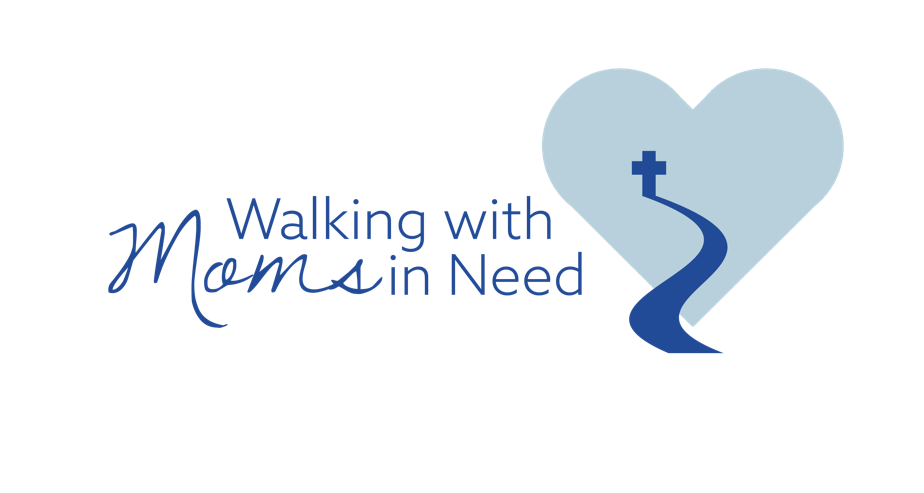 Meeting Invitation Email Template

The following email template is provided as an example for inviting core team members to a meeting. This template is only meant to be a sample and can be adapted for your specific needs. The most important information to include is date, time, location, and RSVP deadline. Your core team members may also appreciate a summary of the planned agenda.TO / BCC: [email addresses of your Core Team]FROM: [your email address]SUBJECT: Please RSVP: Core Team Meeting [Day of Week], [Date] @ [Time]Dear Core Team,Please join us for our next meeting in support of Walking with Moms in Need on [Day of Week], [Date] at [Time]. We will meet at/in [Location] and conclude our gathering by [Time].During this meeting we will [summary of agenda].Please RSVP to [Name] at [Email] no later than [Date].Thank you for your continued service to our parish and to mothers in need. Please let me know if you have any questions. I hope to see you at the next meeting!Sincerely in Christ,[Name][Phone][Email]Completed Example EmailSUBJECT: Please RSVP: Core Team Meeting Monday, April 6 @ 7:00 pmDear Core Team,Please join us for our next meeting in support of Walking with Moms in Need on Monday, April 6 at 7:00 p.m. We will meet at the parish in the Guadalupe Room and conclude our gathering by 8:30 p.m.During this meeting we will review the parish inventory process and discuss ideas for assigning specific tasks to individual core team members.Please RSVP to Joe Catholic at jcatholic@parish.com no later than April 3.Thank you for your continued service to our parish and to mothers in need. Please let me know if you have any questions. I hope to see you at the next meeting!Sincerely in Christ,Joe Catholic(555) 555-5555jcatholic@parish.com